ΕΚΔΗΛΩΣΗ- ΣΕΜΙΝΑΡΙΟΓΙΑ ΤΗΝ ΝΕΑ ΠΡΟΓΡΑΜΜΑΤΙΚΗ ΠΕΡΙΟΔΟ 2014-2020Παρασκευή 16 Οκτωβρίου 2015Αμφιθέατρο Ε.Ι ΠαστέρΣΧΕΔΙΟ ΗΜΕΡΗΣΙΑΣ ΔΙΑΤΑΞΗΣ9:45-10:00			Προσέλευση10:00-10:15			Χαιρετισμός Γενικού Γραμματέα Έρευνας και Τεχνολογίας				Θ. Μαλούτα10:15-10:45			ΕΣΠΑ 2014-2020 : Πλαίσιο σχεδιασμού, στοχοθεσία   και αρχιτεκτονική - η  σημασία της έρευνας και καινοτομίας". Μ. Γκούμας, Ειδική Υπηρεσία Στρατηγικής, Σχεδιασμού και Αξιολόγησης (ΕΥΣΣΑ), Υπουργείο Οικονομίας, Ανάπτυξης & Τουρισμού 10:45-11:15	Παρουσίαση της Εθνικής Στρατηγικής Έρευνας και Καινοτομίας για την Έξυπνη Εξειδίκευση (RIS3) 2014-2020Ε. Σοφούλη, ΓΓΕΤ, Διεύθυνση Σχεδιασμού και προγραμματισμού πολιτικών και Δράσεων ΕΤΑΚ11:15- 11:30		Διάλειμμα11:30-12:00	Παρουσίαση του Επιχειρησιακού προγράμματος Ανταγωνιστικότητα, Επιχειρηματικότητα, Καινοτομία (ΕΠΑΝΕΚ) 2014-2020		Α. Φέτση, ΕΥΔ ΕΠΑΝΕΚ12:00- 12:30		Κρατικές ενισχύσεις και Στρατηγική Έξυπνης εξειδίκευσης (RIS3)Παρουσίαση Οδηγού για την προκήρυξη δράσεων RIS3Πληροφοριακό σύστημα κρατικών ενισχύσεωνΖ. Γεωργοπούλου, Ειδική Υπηρεσία Κρατικών Ενισχύσεων (ΕΥΚΕ) 12:30-13:30 	 Ερωτήσεις –Συζήτηση	Λήξη εκδήλωσηςΕΛΛΗΝΙΚΗ ΔΗΜΟΚΡΑΤΙΑΥΠΟΥΡΓΕΙΟ  ΠΑΙΔΕΙΑΣ, ΕΡΕΥΝΑΣ ΚΑΙ ΘΡΗΣΚΕΥΜΑΤΩΝΓενικη γραμματεια ερευνασ και τεχνολογιασΔιεύθυνση Σχεδιασμού και  Προγραμματισμού Πολιτικών και Δράσεων Έρευνας και Καινοτομίας Τμήμα Προγραμματισμού Πολιτικών και Δράσεων Έρευνας και Καινοτομίας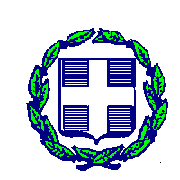 